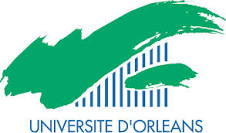 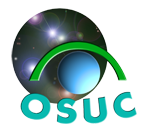 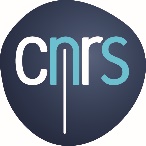 Le nouveau Millefeuille : APC, Green, Gold, Hybride ... Comment ne pas y perdre son latin.Mardi 7 novembre – 14h00 à 18h00Accueil : 13h30 – 13h4513h45 : 	Ouverture du 1er Séminaire OSUC-IST		Yves Coquet, Directeur de l’OSUCSession 1 : 	Open Access : définitions, problématiques, panorama en France	Christine Ollendorff – Ingénieure de Recherche, Directrice de la Documentation et de la Prospective aux Arts et Métiers et  Animatrice du GTAO CouperinDiscussionSession 2 :	Les Article Processing Charges (APC) en publication scientifique. Analyse bibliométrique et comptable d'un échantillon représentatif de la recherche orléanaise 
Manuel Durand-Barthez - Conservateur des bibliothèques, Formateur et coresponsable de l'Urfist de Paris (École nationale des Chartes), rattaché au laboratoire "Dispositifs d'Information et de Communication à l'Ère Numérique" (DICEN-IDF).Christophe Boudry - Maître de conférences en Sciences de l'Information et de la Communication à l'Université de Caen et à l'Urfist de Paris. Rattaché  au laboratoire "Dispositifs d'Information et de Communication à l'Ère Numérique" (DICEN-IDF, EA 7339)Discussion 